Załącznik nr 4do Umowy nr……………………z dnia……………………………(wniosek wspólny)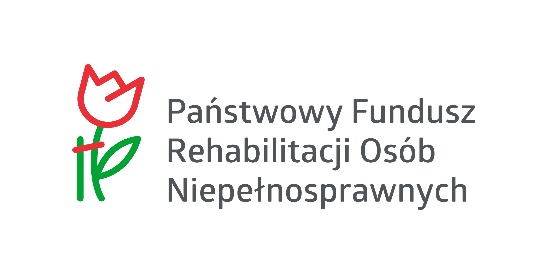 SPRAWOZDANIE CZĘŚCIOWE  / KOŃCOWE * z realizacji projektu w ramach modułu II „Staże zawodowe” programu „STABILNE ZATRUDNIENIE – osoby niepełnosprawne w administracji i służbie publicznej”Sprawozdanie dotyczy działań zrealizowanych i kosztów poniesionych w okresie: od dnia..................... do dnia.....................1.	Dane WnioskodawcówW przypadku większej liczby Wnioskodawców tabelę należy skopiować.2.	Informacje o umowie i projekcieCzęść II sprawozdania wypełniana jest w imieniu wszystkich Wnioskodawców przez Wnioskodawcę-Lidera.Uwaga! w sprawozdaniu końcowym informacje należy podać narastająco.1.	Opis wykonania projektuOpis musi zawierać szczegółową informację o zrealizowanych działaniach zgodnie z ich układem zawartym we wniosku. W opisie konieczne jest uwzględnienie wszystkich zaplanowanych działań, określenie zakresu w jakim zostały one zrealizowane i wyjaśnienie ewentualnych odstępstw w ich realizacji, zarówno w odniesieniu do zakresu jak i harmonogramu realizacji. Jeżeli faktycznie osiągnięte wartości wskaźników ewaluacji projektu (wykazane w Części II Pkt 3 niniejszego sprawozdania) są wyższe albo niższe od wartości tych wskaźników zaplanowanych we wniosku, Wnioskodawca zobowiązany jest przedstawić wyjaśnienia w tym zakresie.W opisie należy wskazać działania, które zostały powierzone wykonawcom zewnętrznym.Działania należy przyporządkować do poszczególnych Wnioskodawców realizujących te działania.2.	Stopień realizacji zakładanego celu projektu (należy wypełnić w sprawozdaniu końcowym)Czy zakładany cel projektu został osiągnięty w wymiarze określonym we wniosku? Jeśli nie – dlaczego?3.	Wskaźniki ewaluacji projektu (należy wypełnić w sprawozdaniu końcowym)4.	Beneficjenci ostateczni projektuCzęść III sprawozdania wypełniana jest w imieniu wszystkich Wnioskodawców przez Wnioskodawcę-Lidera.Uwaga! w sprawozdaniu końcowym informacje należy podać narastająco.1.	Informacje ogólne2.	Zestawienie kosztów realizacji projektuZestawienie należy sporządzić zgodnie z wzorem stanowiącym:załącznik nr 1A do niniejszego sprawozdania – w sytuacji gdy koszty pośrednie rozliczane są na podstawie rzeczywiście poniesionych kosztów ,załącznik nr 1B do niniejszego sprawozdania – w sytuacji gdy koszty pośrednie rozliczane są na podstawie ryczałtu 3.Uwaga! Koszty wykazane w załączniku nr 1A lub załączniku 1B należy w poszczególnych kategoriach kosztów przyporządkować poszczególnym Wnioskodawcom.3.	Uwagi mogące mieć znaczenie przy ocenie realizacji budżetu projektuOświadczamy, że:1)	od daty zawarcia umowy nie zmienił się status prawny Wnioskodawcy;2)	wszystkie podane w niniejszym sprawozdaniu informacje są zgodne z aktualnym stanem prawnym i faktycznym;3)	zamówienia na dostawy i usługi za środki finansowe PFRON, zostały dokonane zgodnie z przepisami ustawy Prawo zamówień publicznych;4)	wszystkie kwoty wymienione w zestawieniu kosztów realizacji projektu (załącznik nr 1A/1B do sprawozdania) zostały faktycznie poniesione; wszelkie płatności publiczno-prawne wynikające z odrębnych przepisów, związane z przedstawionymi w rozliczeniu dowodami księgowymi zostały opłacone;5)	przedstawione w zestawieniu dowody księgowe zastały sprawdzone pod względem merytorycznym i formalno-rachunkowym;6)	przyjęto do ewidencji uzyskane środki trwałe i inne składniki majątku, zgodnie z obowiązującymi przepisami;7)	dowody księgowe dokumentujące zdarzenia dotyczące realizacji projektu, zostały opatrzone klauzulami wymaganymi zgodnie z umową o dofinansowanie projektu;8)	koszty przedstawione w załączniku nr 1A/1B do sprawozdania nie zostały dofinansowane ze środków PFRON w ramach innego projektu (w tym z samorządu województwa lub z samorządu powiatowego);9)	nie zostały przekroczone limity, o których mowa w art. 9 ustawy z dnia 24 kwietnia 2003 r. o działalności pożytku publicznego i o wolontariacie – dotyczy Wnioskodawców, którzy realizują projekt w ramach działalności odpłatnej;10)	koszty wynagrodzeń osób niepełnosprawnych zatrudnionych do realizacji projektu zostały podane z uwzględnieniem zasady iż za kwalifikowalną uznaje się kwotę wynagrodzenia pomniejszoną o miesięczne dofinansowanie do wynagrodzenia tego pracownika uzyskane przez Wnioskodawcę w ramach art. 26a ustawy o rehabilitacji zawodowej i społecznej oraz zatrudnianiu osób niepełnosprawnych – dotyczy Wnioskodawców, którzy zatrudniają osoby niepełnosprawne do realizacji projektu;11)	koszty w ramach projektu poniesione zostały zgodnie z zasadą konkurencyjności – dotyczy Wnioskodawców, którzy nie są zobowiązani do stosowania przepisów ustawy Prawo zamówień publicznych;12)	podczas realizacji projektu, przy przetwarzaniu danych osobowych, przestrzegane były przez Wnioskodawcę obowiązki Administratora danych osobowych, wynikające z przepisów Rozporządzenia Parlamentu Europejskiego i Rady (UE) 2016/679 z dnia 27 kwietnia 2016 r. w sprawie ochrony osób fizycznych w związku z przetwarzaniem danych osobowych i w sprawie swobodnego przepływu takich danych oraz uchylenia dyrektywy 95/46/WE (ogólne rozporządzenie o ochronie danych), oraz ustawy z dnia 10 maja 2018 r. o ochronie danych osobowych;13)	wersja papierowa sprawozdania jest identyczna z załączoną wersją elektroniczną..................................... dnia ......................r.      .........................................................          ..........................................................                         pieczątka imienna                                                        pieczątka imiennapodpisy osób upoważnionych do reprezentacji Wnioskodawców i zaciągania zobowiązań finansowychPouczenieSprawozdanie składa się osobiście lub przesyła przesyłką poleconą na adres PFRON w przewidzianym w umowie terminie (w przypadku sprawozdań składanych drogą pocztową, decyduje data stempla pocztowego).Wnioskodawca-Lider zobowiązany jest do załączenia sprawozdania w formie papierowej oraz w wersji elektronicznej na nośniku (płycie CD lub DVD).Część I: Dane i informacje o WnioskodawcyPełna nazwa i adres Wnioskodawcy-Lidera (zgodna z aktualnym wypisem z rejestru sądowego) Pełna nazwa i adres Wnioskodawcy-Lidera (zgodna z aktualnym wypisem z rejestru sądowego) Pełna nazwa i adres Wnioskodawcy-Lidera (zgodna z aktualnym wypisem z rejestru sądowego) Pełna nazwa i adres Wnioskodawcy-Lidera (zgodna z aktualnym wypisem z rejestru sądowego) MiejscowośćUlicaNr posesjiKod pocztowyGminaPowiatWojewództwoNr telefonuPełna nazwa i adres Wnioskodawcy (zgodna z aktualnym wypisem z rejestru sądowego) Pełna nazwa i adres Wnioskodawcy (zgodna z aktualnym wypisem z rejestru sądowego) Pełna nazwa i adres Wnioskodawcy (zgodna z aktualnym wypisem z rejestru sądowego) Pełna nazwa i adres Wnioskodawcy (zgodna z aktualnym wypisem z rejestru sądowego) MiejscowośćUlicaNr posesjiKod pocztowyGminaPowiatWojewództwoNr telefonuNr i data umowy zawartej z PFRON Nazwa projektu (zgodnie z umową) Cel projektu (zgodnie z wnioskiem) Termin realizacji projektu Część II: Sprawozdanie merytoryczneL.p.Nazwa wskaźnikaWartość wskaźnika zaplanowana we wniosku stanowiącym załącznik do umowyWartość wskaźnika faktycznie osiągniętaI.Wskaźniki nakładuWskaźniki nakładuWskaźniki nakładu1.Iloraz kwoty dofinansowania oraz liczby godzin wsparcia udzielonego.2.Iloraz kwoty dofinansowania oraz liczby beneficjentów ostatecznych projektu, którzy zostaną objęci wsparciem w projekcie.3.Iloraz kwoty dofinansowania oraz liczby beneficjentów ostatecznych projektu, którzy odbędą co najmniej 3 miesięczny staż zawodowy w administracji rządowej.II.Wskaźnik produktuWskaźnik produktuWskaźnik produktuŚrednia liczba godzin wsparcia udzielonego jednemu beneficjentowi ostatecznemu projektu.III.Wskaźniki rezultatuWskaźniki rezultatuWskaźniki rezultatu1.Liczba beneficjentów ostatecznych projektu, którzy odbędą co najmniej 3 miesięczny staż zawodowy w administracji rządowej.2.Liczba beneficjentów ostatecznych projektu, którzy po realizacji stażu zawodowego uzyskają zatrudnienie w administracji rządowej.IV.Krótki opis spodziewanego/osiągniętego przez Wnioskodawcę oddziaływania projektuKrótki opis spodziewanego/osiągniętego przez Wnioskodawcę oddziaływania projektuKrótki opis spodziewanego/osiągniętego przez Wnioskodawcę oddziaływania projektuLiczba osób niepełnosprawnych, którzy zostali objęci wsparciem:Liczba osób niepełnosprawnych, którzy zostali objęci wsparciem:Liczba osób niepełnosprawnych, którzy zostali objęci wsparciem:Liczba osób niepełnosprawnych, którzy zostali objęci wsparciem:Liczba osób niepełnosprawnych, którzy zostali objęci wsparciem:Dorosłe osoby niepełnosprawneStopień niepełnosprawnościStopień niepełnosprawnościStopień niepełnosprawnościRazem:Dorosłe osoby niepełnosprawneznacznyumiarkowanylekkiRazem:Dorosłe osoby niepełnosprawneCzęść III: Sprawozdanie finansoweA.Całkowite koszty projektu (koszty kwalifikowalne oraz koszty które zgodnie z warunkami kwalifikowalności kosztów nie mogą zostać wykazane w budżecie projektu):     zł (słownie złotych:  )Całkowite koszty projektu (koszty kwalifikowalne oraz koszty które zgodnie z warunkami kwalifikowalności kosztów nie mogą zostać wykazane w budżecie projektu):     zł (słownie złotych:  )Całkowite koszty projektu (koszty kwalifikowalne oraz koszty które zgodnie z warunkami kwalifikowalności kosztów nie mogą zostać wykazane w budżecie projektu):     zł (słownie złotych:  )B.Koszt realizacji projektu w obszarze kosztów kwalifikowalnych:    zł (słownie złotych:  )Koszt realizacji projektu w obszarze kosztów kwalifikowalnych:    zł (słownie złotych:  )Koszt realizacji projektu w obszarze kosztów kwalifikowalnych:    zł (słownie złotych:  )C.Kwota przekazana przez PFRON:    zł (słownie złotych:  )Kwota przekazana przez PFRON:    zł (słownie złotych:  )Kwota przekazana przez PFRON:    zł (słownie złotych:  )D.Uwaga! W przypadku większej liczby Wnioskodawców pkt D należy skopiowaćNazwa Wnioskodawcy: Kwota środków PFRON faktycznie wykorzystana na realizację projektu    zł (słownie złotych:  ) w tym:Uwaga! W przypadku większej liczby Wnioskodawców pkt D należy skopiowaćNazwa Wnioskodawcy: Kwota środków PFRON faktycznie wykorzystana na realizację projektu    zł (słownie złotych:  ) w tym:Uwaga! W przypadku większej liczby Wnioskodawców pkt D należy skopiowaćNazwa Wnioskodawcy: Kwota środków PFRON faktycznie wykorzystana na realizację projektu    zł (słownie złotych:  ) w tym:D.koszty bieżące:     zł (słownie złotych:  )koszty bieżące:     zł (słownie złotych:  )koszty bieżące:     zł (słownie złotych:  )D.koszty inwestycyjne:    zł (słownie złotych:  )koszty inwestycyjne:    zł (słownie złotych:  )koszty inwestycyjne:    zł (słownie złotych:  )D.Nazwa Wnioskodawcy: Kwota środków PFRON faktycznie wykorzystana na realizację projektu    zł (słownie złotych:    ) w tym:Nazwa Wnioskodawcy: Kwota środków PFRON faktycznie wykorzystana na realizację projektu    zł (słownie złotych:    ) w tym:Nazwa Wnioskodawcy: Kwota środków PFRON faktycznie wykorzystana na realizację projektu    zł (słownie złotych:    ) w tym:D.koszty bieżące:    zł (słownie złotych:  )koszty bieżące:    zł (słownie złotych:  )koszty bieżące:    zł (słownie złotych:  )D.koszty inwestycyjne:    zł (słownie złotych:  )koszty inwestycyjne:    zł (słownie złotych:  )koszty inwestycyjne:    zł (słownie złotych:  )E.Uwaga! W przypadku większej liczby Wnioskodawców pkt E należy skopiowaćInformacja o źródłach finansowania wkładu własnego (należy wypełnić odrębnie dla każdego ze źródeł):Nazwa Wnioskodawcy: Nazwa źródła: Kwota wydatkowana w obszarze kosztów całkowitych:    zł (słownie złotych:  )Kwota wydatkowana w obszarze kosztów kwalifikowalnych:    zł (słownie złotych:  )W przypadku kilku źródeł finansowania wkładu własnego: kwota razem wkładu własnego w obszarze kosztów kwalifikowalnych:    zł (słownie złotych:  )Uwaga! W przypadku większej liczby Wnioskodawców pkt E należy skopiowaćInformacja o źródłach finansowania wkładu własnego (należy wypełnić odrębnie dla każdego ze źródeł):Nazwa Wnioskodawcy: Nazwa źródła: Kwota wydatkowana w obszarze kosztów całkowitych:    zł (słownie złotych:  )Kwota wydatkowana w obszarze kosztów kwalifikowalnych:    zł (słownie złotych:  )W przypadku kilku źródeł finansowania wkładu własnego: kwota razem wkładu własnego w obszarze kosztów kwalifikowalnych:    zł (słownie złotych:  )Uwaga! W przypadku większej liczby Wnioskodawców pkt E należy skopiowaćInformacja o źródłach finansowania wkładu własnego (należy wypełnić odrębnie dla każdego ze źródeł):Nazwa Wnioskodawcy: Nazwa źródła: Kwota wydatkowana w obszarze kosztów całkowitych:    zł (słownie złotych:  )Kwota wydatkowana w obszarze kosztów kwalifikowalnych:    zł (słownie złotych:  )W przypadku kilku źródeł finansowania wkładu własnego: kwota razem wkładu własnego w obszarze kosztów kwalifikowalnych:    zł (słownie złotych:  )E.Informacja o źródłach finansowania wkładu własnego (należy wypełnić odrębnie dla każdego ze źródeł):Nazwa Wnioskodawcy: Nazwa źródła: Kwota wydatkowana w obszarze kosztów całkowitych:    zł (słownie złotych:  )Kwota wydatkowana w obszarze kosztów kwalifikowalnych:    zł (słownie złotych:  )W przypadku kilku źródeł finansowania wkładu własnego: kwota razem wkładu własnego w obszarze kosztów kwalifikowalnych:    zł (słownie złotych:  )Informacja o źródłach finansowania wkładu własnego (należy wypełnić odrębnie dla każdego ze źródeł):Nazwa Wnioskodawcy: Nazwa źródła: Kwota wydatkowana w obszarze kosztów całkowitych:    zł (słownie złotych:  )Kwota wydatkowana w obszarze kosztów kwalifikowalnych:    zł (słownie złotych:  )W przypadku kilku źródeł finansowania wkładu własnego: kwota razem wkładu własnego w obszarze kosztów kwalifikowalnych:    zł (słownie złotych:  )Informacja o źródłach finansowania wkładu własnego (należy wypełnić odrębnie dla każdego ze źródeł):Nazwa Wnioskodawcy: Nazwa źródła: Kwota wydatkowana w obszarze kosztów całkowitych:    zł (słownie złotych:  )Kwota wydatkowana w obszarze kosztów kwalifikowalnych:    zł (słownie złotych:  )W przypadku kilku źródeł finansowania wkładu własnego: kwota razem wkładu własnego w obszarze kosztów kwalifikowalnych:    zł (słownie złotych:  )F.Kwota dofinansowania zwrócona na rachunek bankowy PFRON (środki niewykorzystane):    zł (słownie złotych:  ). Data zwrotu środków (dzień, miesiąc, rok):Kwota dofinansowania zwrócona na rachunek bankowy PFRON (środki niewykorzystane):    zł (słownie złotych:  ). Data zwrotu środków (dzień, miesiąc, rok):Kwota dofinansowania zwrócona na rachunek bankowy PFRON (środki niewykorzystane):    zł (słownie złotych:  ). Data zwrotu środków (dzień, miesiąc, rok):F.Kwota odsetek bankowych powstałych na rachunkach bankowych Wnioskodawców wydzielonych dla środków otrzymywanych z PFRON, zwrócona na rachunek bankowy PFRON:    zł (słownie złotych:  ). Data zwrotu środków (dzień, miesiąc, rok):Kwota odsetek bankowych powstałych na rachunkach bankowych Wnioskodawców wydzielonych dla środków otrzymywanych z PFRON, zwrócona na rachunek bankowy PFRON:    zł (słownie złotych:  ). Data zwrotu środków (dzień, miesiąc, rok):Kwota odsetek bankowych powstałych na rachunkach bankowych Wnioskodawców wydzielonych dla środków otrzymywanych z PFRON, zwrócona na rachunek bankowy PFRON:    zł (słownie złotych:  ). Data zwrotu środków (dzień, miesiąc, rok):G.Liczba wolontariuszy zaangażowanych w realizację projektu:Łączna liczba godzin pracy wolontariuszy w okresie realizacji projektu:Koszty ubezpieczenia, wyżywienia, zakwaterowania i przejazdów wolontariuszy:  zł (słownie złotych:   )Liczba wolontariuszy zaangażowanych w realizację projektu:Łączna liczba godzin pracy wolontariuszy w okresie realizacji projektu:Koszty ubezpieczenia, wyżywienia, zakwaterowania i przejazdów wolontariuszy:  zł (słownie złotych:   )Liczba wolontariuszy zaangażowanych w realizację projektu:Łączna liczba godzin pracy wolontariuszy w okresie realizacji projektu:Koszty ubezpieczenia, wyżywienia, zakwaterowania i przejazdów wolontariuszy:  zł (słownie złotych:   )H.Jako personel administracyjny lub merytoryczny projektu zatrudnione zostały także osoby niepełnosprawne (przy właściwej odpowiedzi należy wstawić znak „X”)Liczba zatrudnionych osób niepełnosprawnych:tak:nie: